Fiche info – anciens
C’est quoi la peste ?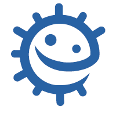 C’est quoi la peste ?Également connue sous le nom de peste noire, c'est une des maladies les plus dévastatrices de l'histoire de l'humanité, avec de grandes épidémies en Europe en 1348 et 1350. Elle est provoquée par la bactérie Yersinia pestis. Actuellement elle est rare, mais il y a parfois quelques épidémies.
Quels sont les symptômes ?
Il y a 2 formes principales de peste.
La forme la plus fréquente est la peste bubonique. Les bactéries envahissent l'organisme et provoquent une très forte fièvre. Les ganglions grossissent et deviennent très douloureux (ce sont les bubons). Les bubons peuvent mesurer de 1 à 10 cm de long.
Plus rarement, l'agent infectieux est responsable d'une peste pulmonaire, une forme de pneumonie avec de graves signes respiratoires : une toux et des difficultés à respirer. Les autres formes très rares comprennent la peste méningée, septicémique et pharyngée.
La peste peut être traitée efficacement par les antibiotiques, avec moins de 5% de décès parmi les personnes traitées. Mais sans traitement l'infection peut entraîner la mort dans au moins 90% des cas. 
Une fois que la bactérie a pénétré dans l'organisme, les symptômes de la peste bubonique peuvent mettre 1 à 7 jours à apparaître et ceux de la peste pulmonaire de 1 à 4 jours.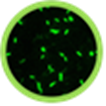 Yersinia pestis - Avec la permission de Giantmicrobes, Inc. www.giantmicrobes.com/uk/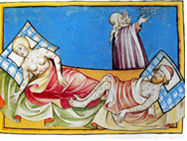 Illustration de la Peste Noire dans la bible de Toggenburg (1411)